Marie Antoinette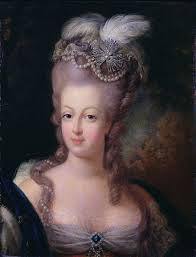 Born in Vienna, Austria in 1755, the Archduchess MariaAntonia was the youngest daughter of the Emperor of theHoly Roman Empire in Central Europe. By age 15, she wasmarried to the crown prince of France, who became KingLouis XVI only four years later. As a teenager, MarieAntoinette assumed the title of Queen of France and became one of the most controversial figures in history.Like many arranged royal marriages, hers was neitherloving nor happy. She was chosen to be the king’s wife  because of politics and had little desire to be the most famous woman in France. She comforted herself by taking part in fancy balls, betting on cards and horse racing, planning expensive parties, and putting on lavish plays and musical performances. She spent untold amounts of money on clothes, shoes, makeup, and jewelry with the blessing of her husband, so shewould outshine all the other ladies at Versailles. Her spending, however, madeher more and more unpopular with the French people, especially as economiccrises plagued the country. In short, she became a symbol for royaloverspending and lack of concern for the problems of the common people.Some of her poor reputation was not deserved. The saying most commonlyassociated with her is “Let them eat cake.” This was reportedly her response to acourtier who told her that peasants were revolting outside the palace. Thoughthere has never been any proof that she said these words, the fact that peoplewere so willing to believe the story speaks volumes about her image. She wasaccused of everything from trying to influence the King to benefit her nativecountry Austria, a longtime enemy to France, to plotting against the royaljewelers to get a diamond necklace.Nevertheless, the last years of her life were very difficult. During the FrenchRevolution, she was taken prisoner along with Louis XVI and her four children.After her husband was executed, she was separated from her children andtreated cruelly by her guards. Despite her reputation for being shallow anduncaring, accounts of the time portray her as courageous until the end when shewas sent to her death on October 16, 1793. On her way to the execution site, shesaid “Courage! I have shown it for years; think you I shall lose it at the momentwhen my sufferings are to end?” It is said that her last words were an apology tothe executioner when she accidently stepped on his foot. List several adjectives you think would apply to Marie Antoinette. Why do you think Marie Antoinette’s spending and lavish lifestyle angered the
 French?